A: 你好！B: 你好！A: 早上好！B: 早上好A: 你好吗？B: 我很好！你呢？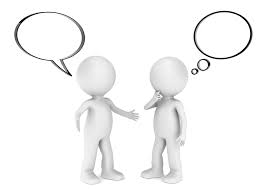 A: 我也很好！谢谢！B: 不客气！A: 你叫什么名字？B: 我叫… A: 很高兴认识你！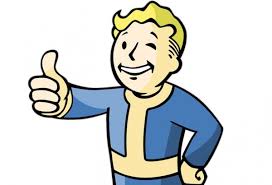 B: 我也很高兴认识你！A:  对不起，我的中文不好。B: 不不不，你的中文很好。    你的中文好好听！A: 你的中文也很好！我爱说中文。B: 我也爱说中文。A: 你可以数数吗？B: 我可以。0,1,2,3,4,5,6,7,8,9,10A: 你很棒！我也可以数11,12,13,14,15,16,17,18,19,20! 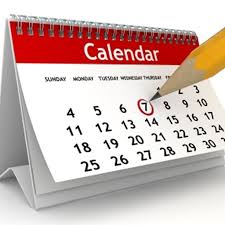 B: 哇！我知道一月、二月、三月、四月、五月、六月、七月、八月、九月、十月、十一月、十二月！A: 你很棒！我知道星期一、星期二、星期三、星期四、星期五、星期六、星期天。B: 你也很棒！你的中文很好！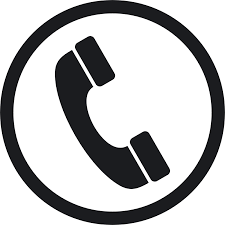 A: 谢谢！你的中文也很好！    你的电话号码是多少？B: 我的电话号码是… 你呢？A: 我的电话号码是…B: 今天是几月几日？A: 今天是2017年…月…日。    今天星期几？B: 今天星期…     现在几点了？A: 现在…点了。B: 很好！谢谢你！我要上厕所了。再见！B: 我要喝水了。再见！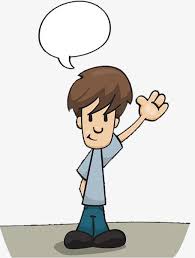 